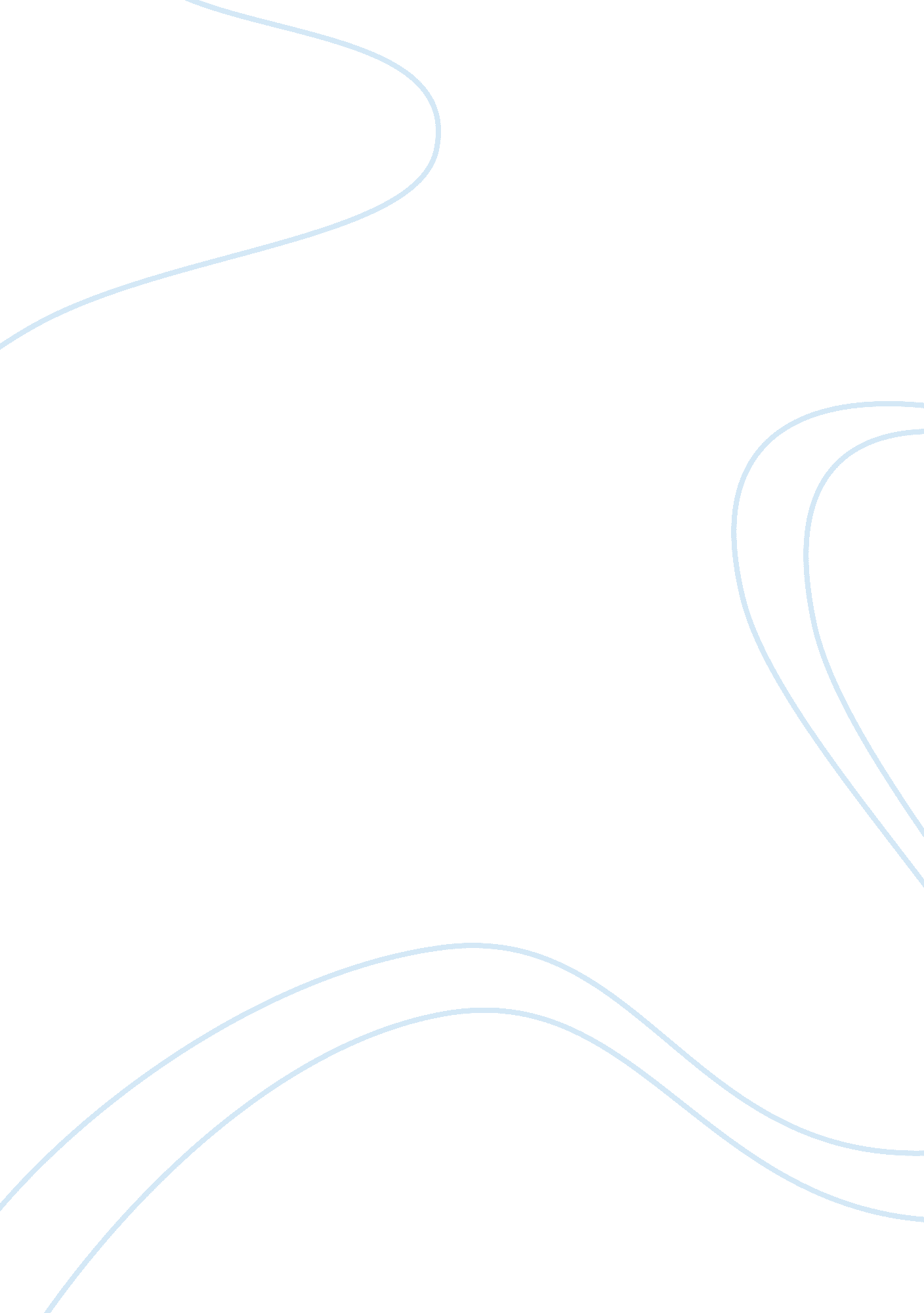 The truman show critique assignmentArt & Culture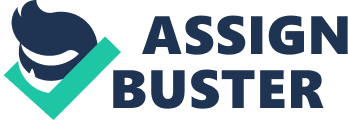 The Truman Show Critique The Truman show is a movie about the life of Truman, who plays as himself in the show. Everything around him is not real; the persons around him are actors and actresses, the environment and the weather are manually controlled by Christof, who plays the role of God (creator), and there are millions and millions of viewers watching him everyday. Everything is a lie, but Truman does not know it. Everything in the show is set up to make Truman’s life perfect, everything is taken care of, he does not need to worry about anything, everything is provided; Christof controls every little thing that takes place in the life of Truman, he has the power of making things happen. This makes me think of myself; God takes care of everything for me, He always provides with everything I need, all I need to do, is live my life, He’s in charge of the rest. Sometime I forget or I act like I don’t know who’s my creator, and then is when the worries and stress surround me. In addition, The Truman Show is one of the best movies I have seen in my life, and it’s definitely in my top five list; I really enjoyed watching it in class last week. The main reason I like so much this movie, is because of the meaning I find in it. I can always relate to this movie, and see myself in Truman’s life. I have been a Christian all my life, and I believe God exists, and I believe He’s in control of this world. I know that everyone has a different perspective of God, and that everyone has a different perspective of how He works, therefore, I have my own perspective of Him, and He acts just like Christof acts in the movie. To continue, my God knows everything about me, just like the Psalms 139: 6 expresses: “…all the days ordained for me were written in your book before one of them came to be”. God is my creator, He controls my life, and I’m happy with that. In addition, just because God controls my life, does not mean that He took my liberty away; He gives me free will, and freedom to make my own decisions, and decide for myself, but no matter what I do or choose, everything was already planned by Himself. I found support in Psalms 39: 2: “… you perceive my thoughts from afar”. Christof did a very good job representing God in the movie. Next, people, like my friends, sometimes ask me: What’s the purpose of life, then? The purpose of life, in my opinion, is to live, and live well. Enjoy everything you do, enjoy every single day, and no matter if the routine is the same, just enjoy every second of your life. Also, I do not believe that just because God Himself controls our life, and everything around it, means that He does not wants us to be happy. On the other hand, why do we believe that, in order to be happy, we have to control our lives and everything around it? I believe and accept the fact that, someone greater and powerful than me controls my live, and I have no problem with that. Also, I do not believe that we are God’s toys; we are capable to make our own decisions, we have freedom to think, act and decide. I feel more secure, more comfortable, knowing that I have a God who controls my life, and that knows everything about me, and that makes everything possible, even little things, to make me the person He wants me to be. It all depends how we view reality. Also, why then innocent people die? Why is danger everywhere? Why do we suffer? My response to that is, life is not always fair. Truman suffered in the show, he saw his dad dying, he experienced the suffering of loosing someone; he also experienced the lost of his love, he was heart broken; he suffered in his life, but everything was for his own good. To continue, when we do not have a relationship with our creator, or we do not care about having one, we are in trouble. Truman and Christof never had a conversation, and that caused Truman to believe that he was just being used. In my opinion, Christof acted wrong by not finding a way to have a conversation with Truman, that’s not how God acts. This is one of the few things I disagree with how the story was developed. To conclude, I am glad to have a free life, a life where I can make my own decisions, and decide for myself. But, I am gladder to have a creator, omeone who cares about me, someone who takes care of me, someone who fulfills my needs, someone who protects me, someone who makes everything possible to make me smile, and the list goes on and on. I believe Truman was lucky to have someone like Christof. There are no better plans for your life than the ones your creator has made for you. No one could ever love you more than your creator. To finish, in my opinion, we are all Truman, and we all have a Christof, maybe the plans that Christof has for me are not the same for someone else, but I am sure of one thing, we will all have a happy ending. 